Postępowanie 05/POWER/1144/2017ZAPROSZENIE DO SKŁADANIA OFERT (ZO)w postępowaniu o udzielenie zamówienia prowadzonym w trybie zapytania ofertowego naświadczenie usługi opracowania recenzji  zmodyfikowanego programu kształcenia dla studiów II stopnia kierunku Automatyka i Robotyka na Wydziale Elektrycznym Politechniki Warszawskiej,w ramach projektu: „AiR 4.0 – nowa jakość kształcenia na kierunku automatyka i robotyka
 w perspektywie oczekiwań pracodawców”Przedmiot zamówienia realizowany w ramach Programu Operacyjnego Wiedza Edukacja Rozwój 2014-2020 współfinansowanego ze środków Europejskiego Funduszu Społecznego,Oś priorytetowa POWR.03.00.00 Szkolnictwo wyższe dla gospodarki i rozwojuDziałanie POWR.03.01.00 Kompetencje w szkolnictwie wyższym Zatwierdził:Dziekan Wydziału Elektrycznego Politechniki Warszawskiej Prof. dr hab. Lech GrzesiakWarszawa, dnia 11.10.2017SPIS TREŚCI SPIS TREŚCIRozdział I INFORMACJE OGÓLNEINFORMACJA O ZAMAWIAJĄCYMTRYB UDZIELENIA ZAMÓWIENIAOFERTY CZĘŚCIOWEPRZEKAZYWANIE INFORMACJI, OŚWIADCZEŃ I DOKUMENTÓW W POSTĘPOWANIUOSOBY UPRAWNIONE DO KONTAKTÓW Z WYKONAWCAMIRozdział II OPIS PRZEDMIOTU ZAMÓWIENIA I TERMIN WYKONANIAPRZEDMIOT ZAMÓWIENIATERMIN WYKONANIA ZAMÓWIENIARozdział III WARUNKI UDZIAŁU W POSTĘPOWANIU ORAZ OPIS SPOSOBU DOKONYWANIA OCENY SPEŁNIANIA TYCH WARUNKÓW; OŚWIADCZENIA I DOKUMENTY POTWIERDZAJĄCE SPEŁNIANIE WARUNKÓW UDZIAŁUWARUNKI UDZIAŁU W POSTĘPOWANIU ORAZ OPIS SPOSOBU DOKONYWANIA OCENY SPEŁNIANIA TYCH WARUNKÓWOŚWIADCZENIA I DOKUMENTY POTWIERDZAJĄCE SPEŁNIANIE WARUNKÓW UDZIAŁU:Rozdział IV SPOSÓB PRZYGOTOWANIA OFERTY WRAZ Z OŚWIADCZENIAMI I DOKUMENTAMIWYMOGI FORMALNE OFERTYWYMAGANE OŚWIADCZENIA I DOKUMENTY SKŁADANE WRAZ Z OFERTĄSPOSÓB ZŁOŻENIA OFERTY WRAZ Z OŚWIADCZENIAMI I DOKUMENTAMIRozdział V OPIS SPOSOBU OBLICZENIA CENY OFERTYRozdział VI MIEJSCE I TERMIN SKŁADANIA, TERMIN ZWIĄZANIA OFERTĄ, ZMIANA, WYCOFANIE i WYKLUCZENIE OFERTYMIEJSCE I TERMIN SKŁADANIA OFERTTERMIN ZWIĄZANIA OFERTĄZMIANA I WYCOFANIE OFERTYWYKLUCZENIE OFERTYRozdział VII KRYTERIA I ZASADY OCENY OFERTTRYB OCENY OFERTKRYTERIA WYBORU NAJKORZYSTNIEJSZEJ OFERTYZASADY OCENY OFERT WEDŁUG USTALONYCH KRYTERIÓWRozdział VIII UMOWARozdział IX POSTANOWIENIA KOŃCOWEZałącznik 1 do ZO Formularz ofertyZałącznik 2 do ZO Oświadczenie o braku powiązań osobowych i kapitałowych z ZamawiającymZałącznik 3 do ZO Wzór UmowyRozdział IINFORMACJE OGÓLNEINFORMACJA O ZAMAWIAJĄCYMPolitechnika Warszawska Plac Politechniki 100-661 WarszawaNIP: 525-000-58-34Strona internetowa: www.pw.edu.plAdres do korespondencji: Politechnika Warszawska Instytut Sterowania i Elektroniki Przemysłowej Ul. Koszykowa 7500-662 WarszawaTel. 22 234 7615 , faks: 22 234 60 23 E-mail: sekretariat@isep.pw.edu.pl Godziny urzędowania: 9.00 - 16.00 (od poniedziałku do piątku) Adres internetowy: isep.pw.edu.pl TRYB UDZIELENIA ZAMÓWIENIAPostępowanie o udzielenie zamówienia na świadczenie usługi opracowania recenzji  zmodyfikowanego programu kształcenia dla studiów II stopnia kierunku Automatyka i Robotyka dla specjalności Automatyka, Robotyka i Informatyka przemysłowa prowadzone jest zgodnie z art. 4 pkt. pzp.Do niniejszego postępowania nie mają zastosowania przepisy ustawy z dnia 29 stycznia 2004 r. – Prawo zamówień publicznych (t.j. Dz. U. z 2013 r. poz. 907 z późn. zm.) oraz akty wykonawcze wydane na jej podstawie.OFERTY CZĘŚCIOWEKażdy Wykonawca ma prawo złożyć tylko jedną ofertę.Zamawiający nie dopuszcza składania ofert częściowych w odniesieniu do jednej części zamówienia wskazanych w Rozdziale II niniejszego ZO.PRZEKAZYWANIE INFORMACJI, OŚWIADCZEŃ I DOKUMENTÓW W POSTĘPOWANIUOświadczenia, wnioski, zawiadomienia oraz informacje Zamawiający i Wykonawcy przekazują drogą elektroniczną.Zamawiający dopuszcza możliwość złożenia oferty drogą elektroniczną, w formie zeskanowanych dokumentów, zawierających własnoręczny podpis Wykonawcy lub opatrzonych bezpiecznym podpisem elektronicznym weryfikowanym na podstawie ważnego kwalifikowanego certyfikatu.Wykonawca oraz Zamawiający potwierdza niezwłocznie fakt otrzymania oświadczenia, wniosku, zawiadomienia, informacji lub oferty.OSOBY UPRAWNIONE DO KONTAKTÓW Z WYKONAWCAMIOsobami uprawnionymi do kontaktowania się z Wykonawcami są:-	w sprawach proceduralnych i merytorycznych:Dr hab. inż. Andrzej DzielińskiInstytut Sterowania i Elektroniki PrzemysłowejPolitechnika Warszawskaul. Koszykowa 75, pok. 329, 00-662 WarszawaTel. 22 234 77 03  , E-mail: adziel@ee.pw.edu.plRozdział IIOPIS PRZEDMIOTU ZAMÓWIENIA I TERMIN WYKONANIAPRZEDMIOT ZAMÓWIENIAPrzedmiotem zamówienia jest świadczenie usługi opracowania recenzji  zmodyfikowanego programu kształcenia dla studiów II stopnia kierunku Automatyka i Robotyka. Zadaniem wybranych w ramach postępowania osób (dwóch ekspertów zewnętrznych) będzie opracowanie recenzji zmodyfikowanego programu nauczania dla studiów II stopnia na kierunku Automatyka i Robotyka realizowanych na Wydziale Elektrycznym Politechniki Warszawskiej. Poddany procesowi recenzji program nauczania został opracowany przez zespół Rady Programowej działającej w ramach realizacji projektu „AiR 4.0 – nowa jakość kształcenia na kierunku automatyka i robotyka  w perspektywie oczekiwań pracodawców”. Przy czym zakładaną czasochłonność usługi ocenia się na 10h.Kod Wspólnego Słownika Zamówień (CPV) 80300000-7 - Usługi szkolnictwa wyższegoTERMIN WYKONANIA ZAMÓWIENIAZamówienie musi być wykonane w okresie od 20  października 2017 r. do 31 października 2017 r. Rozdział IIIWARUNKI UDZIAŁU W POSTĘPOWANIU ORAZ OPIS SPOSOBU DOKONYWANIA OCENY SPEŁNIANIA TYCH WARUNKÓW; OŚWIADCZENIA I DOKUMENTY POTWIERDZAJĄCE SPEŁNIANIE WARUNKÓW UDZIAŁUWARUNKI  UDZIAŁU W POSTĘPOWANIU ORAZ OPIS SPOSOBU DOKONYWANIA OCENY SPEŁNIANIA TYCH WARUNKÓWO udzielenie zamówienia ubiegać się mogą Wykonawcy, którzy spełniają niżej opisane warunki, dotyczące posiadania wiedzy i doświadczenia, tj.:Wykonawca zobowiązany jest wykazać, że:posiada doświadczenie zawodowe związane z kierunkiem automatyka i robotyka,pełnił funkcje głównej osoby kierującej przedsiębiorstwem przez okres min. 2 lat (prezes / vice prezes zarządu, dyrektor generalny, itp).UWAGA:Spełnianie warunków należy potwierdzić poprzez przedłożenie dokumentów, o których mowa w podrozdziale II niniejszego Rozdziału.Zamawiający  dokona  oceny  spełnienia  warunków  wymaganych  od  Wykonawców  wg  formuły "spełnia" - "nie spełnia".OŚWIADCZENIA  I  DOKUMENTY  POTWIERDZAJĄCE  SPEŁNIANIE  WARUNKÓW UDZIAŁU:Wykonawca na potwierdzenie spełniania warunków udziału w postępowaniu składa wraz z ofertą następujące dokumenty i oświadczenia:potwierdzenie stażu zatrudnienia związanym z kierunkiem automatyka i robotyka (kopie świadectw pracy potwierdzone za zgodność z oryginałem lub pisemne zaświadczenie z zakładu pracy).oświadczenie o  okresie pełnienia głównej funkcji zarządczej w przedsiębiorstwie, oświadczenie o braku powiązań osobowych i kapitałowych z Zamawiającym, sporządzone wg wzoru stanowiącego załącznik 2 do niniejszego ZO.Rozdział IVSPOSÓB PRZYGOTOWANIA OFERTY WRAZ Z OŚWIADCZENIAMI I DOKUMENTAMIWYMOGI FORMALNE OFERTYOferta musi spełniać następujące wymogi:treść oferty musi odpowiadać treści Zaproszenia do składania ofert i zostać sporządzona wg Formularza oferty stanowiącego Załącznik 1 do niniejszego ZO;oferta musi zostać sporządzona w języku polskim w formie pisemnej, na komputerze lub inną trwałą i czytelną techniką;oferta musi być podpisana; za podpisanie uznaje się własnoręczny podpis złożony (w sposób umożliwiający identyfikację osoby) przez Wykonawcę lub opatrzenie bezpiecznym podpisem elektronicznym weryfikowanym przy pomocy ważnego kwalifikowanego certyfikatu;poprawki lub zmiany w ofercie, muszą być dokonane w sposób czytelny, parafowane własnoręcznie przez osobę podpisującą ofertę.WYMAGANE OŚWIADCZENIA I DOKUMENTY SKŁADANE WRAZ Z OFERTĄ.Wykonawca zobowiązany jest złożyć wraz z ofertą oświadczenia i dokumenty określone w Rozdziale III podrozdziale II: „Oświadczenia i dokumenty potwierdzające spełnianie warunków udziału”. Zamawiający ma prawo do weryfikacji informacji zawartych w oświadczeniu. SPOSÓB ZŁOŻENIA OFERTY WRAZ Z OŚWIADCZENIAMI I DOKUMENTAMIWykonawca jest zobowiązany złożyć ofertę wraz z oświadczeniami i dokumentami wymienionymi w podrozdziale II niniejszego rozdziału.Zaleca się, aby:wszystkie strony oferty wraz z oświadczeniami i dokumentami były ponumerowane,każda strona oferty była parafowana przez osobę podpisującą ofertę.Oferta powinna być zaadresowana do Zamawiającego, tj:Politechnika Warszawska Instytut Sterowania i Elektroniki Przemysłowej Ul. Koszykowa 75, Gmach Elektroniki, klatka B, pok. 31400-662 WarszawaRozdział VOPIS SPOSOBU OBLICZENIA CENY OFERTYCena oferty zostanie podana przez Wykonawcę na Formularzu oferty zgodnym, co do treści i formy z Załącznikiem 1 do niniejszego ZO.Cena oferty będzie obejmować całkowity koszt wykonania zamówienia, wszelkie koszty towarzyszące wykonaniu zamówienia, oraz wszelkie inne ewentualne obciążenia, w tym w szczególności:Analizę zmodyfikowanych programów kształcenia dla studiów II stopnia kierunku Automatyka i Robotyka prowadzonego na Wydziale Elektrycznym Politechniki Warszawskiej.Opracowanie recenzji zmodyfikowanych programów kształcenia na kierunku automatyka i robotyka studiów II stopnia na Wydziale Elektrycznym Politechniki Warszawskiej. Wykonawca określi cenę w złotych polskich.Wykonawca określi cenę z dokładnością do setnych części złotego.Wykonawca poda cenę dla poszczególnych Części zamówienia określonych w Formularzu oferty (Załącznik 1 do ZO).Podstawę do rozliczeń w całym okresie trwania umowy stanowić będzie cena całkowita określona w Formularzu ofert.Rozdział VIMIEJSCE I TERMIN SKŁADANIA, TERMIN ZWIĄZANIA OFERTĄ, ZMIANA, WYCOFANIE I WYKLUCZENIE OFERTYMIEJSCE I TERMIN SKŁADANIA OFERTOfertę należy przesłać drogą elektroniczną na adres: sekretariat@isep.pw.edu.pllub złożyć w siedzibie Zamawiającego w Instytut Sterowania i Elektroniki Przemysłowej PW, ul. Koszykowa 75, 00-662 Warszawa, pok. 314, do dnia 18 października 2017 r.TERMIN ZWIĄZANIA OFERTĄWykonawca pozostaje związany złożoną ofertą przez okres 60 dni. Bieg terminu związania ofertą rozpoczyna się wraz z upływem terminu składania ofert.ZMIANA I WYCOFANIE OFERTYWykonawca może przed upływem terminu składania ofert zmienić lub wycofać ofertę poprzez złożenie/przesłanie powiadomienia przed upływem wyznaczonego terminu składania ofert.Powiadomienie o wprowadzeniu zmian winno zostać złożone w sposób i formie przewidzianych w niniejszym ZO dla złożenia oferty, z zastrzeżeniem, że będzie zawierało dodatkowe oznaczenie„ZMIANA”.Wycofanie złożonej oferty następuje poprzez złożenie/przesłanie oświadczenia podpisanego przez Wykonawcę.WYKLUCZENIE OFERTYZamówienie nie może zostać udzielone podmiotom powiązanym osobowo lub kapitałowo z Zamawiającym. W tym celu Wykonawca zobowiązany jest do złożenia oświadczenia wg załącznika nr 2 do ZO.Zamówienia nie może realizować osoba zatrudniona (zatrudniona na podstawie stosunku pracy) do realizacji projektu POWER, chyba że nie zachodzi konflikt interesów ani podwójne finansowanie w rozumieniu Wytycznych w zakresie kwalifikowania wydatków w ramach POWER.Wykonawca, który jest jednocześnie zaangażowany w realizację innych projektów finansowanych w ramach POWER i/lub w ramach innych programów projektów finansowanych z funduszy strukturalnych i Funduszu Spójności oraz działań  finansowanych z innych źródeł, zobowiązany będzie do złożenia do podpisywanej umowy na realizację zamówienia oświadczenia, że obciążenie wynikające z ww. zaangażowania nie wyklucza możliwości prawidłowej i efektywnej realizacji zadań powierzonych im w ramach poniższej umowy. Jednocześnie łączne zaangażowanie w realizację zadań we wszystkich ww. projektach nie może przekraczać 276 godzin miesięcznie zgodnie z Wytycznymi w zakresie kwalifikowania wydatków w ramach POWER.Rozdział VIIKRYTERIA I ZASADY OCENY OFERTTRYB OCENY OFERTZamawiający zastrzega sobie prawo wezwania Oferentów do złożenia pisemnych wyjaśnień do złożonych ofert oraz wezwania do wyjaśnienia lub/i uzupełnienia dokumentów załączonych do oferty.KRYTERIA WYBORU NAJKORZYSTNIEJSZEJ OFERTYPrzy wyborze oferty Zamawiający będzie kierował się następującymi kryteriami:ZASADY OCENY OFERT WEDŁUG USTALONYCH KRYTERIÓWOcena ofert dokonywana będzie w poszczególnych kryteriach w następujący sposób:cena całkowita C: 0 – 50 punktówPunkty w kryterium, zostaną obliczone według wzoru: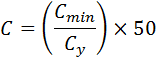 gdzie:C	=liczba punktów za kryterium „cena całkowita”,Cmin   =najniższa cena wynikająca ze złożonych ofert nie podlegających odrzuceniu, Cx	=cena oferty badanej.doświadczenie DT zawodowe:Zamawiający będzie przyznawał dodatkowe punkty za następujące doświadczenie zawodowe: doświadczenie zawodowe związane z kierunkiem Automatyka i Robotyka -  10 punktówposiadanie tytułu doktora - 20 punktówpełnienie głównej funkcji zarządczej w przedsiębiorstwie przez okres min. 2 lat - 20 punktówOcena końcowa ofert  zostanie obliczona jako suma punktów uzyskanych w poszczególnych kryteriach oceny ofert wg poniższego wzoru: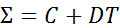 Przyjmuje się, że 1% = 1 pkt i tak zostanie przeliczona liczba punktów w kryterium.Wyniki w kryterium cena całkowita (C) zostaną zaokrąglone do dwóch miejsc po przecinku.Za najkorzystniejszą zostanie uznana oferta, która uzyska największą liczbę punktów z końcowej oceny ofert.Zamawiający dokona oceny ofert odrębnie dla każdej Części niniejszego postępowania.W przypadku, gdy dwie oferty otrzymają taką samą liczbę punktów, za najkorzystniejszą zostanie uznana oferta Wykonawcy, który wykazując spełnianie warunków udziału w postępowaniu, skutecznie potwierdził większe doświadczenie zawodowe.Rozdział VIIIUMOWAWzory umów, jakie Zamawiający zamierza zawrzeć z Wykonawcą, którego oferta została uznana za najkorzystniejszą, stanowi Załączniki 3 do niniejszego ZO.Rozdział IXPOSTANOWIENIA KOŃCOWEZamawiający zastrzega sobie prawo do unieważnienia niniejszego postępowania bez podania uzasadnienia, a także do pozostawienia postępowania bez wyboru oferty.Załącznik 1 do ZOFormularz ofertydo postępowania na świadczenie usługi opracowania recenzji zmodyfikowanego programu kształcenia dla studiów II stopnia kierunku Automatyka i Robotyka na Wydziale Elektrycznym Politechniki Warszawskiej.Nawiązując do Zaproszenia do składania ofert w postępowaniu o zamówienie prowadzone w trybie zapytania ofertowego na świadczenie usługi opracowania recenzji zmodyfikowanego programu kształcenia dla studiów II stopnia kierunku Automatyka i Robotyka na Wydziale Elektrycznym Politechniki Warszawskiej.ja niżej podpisany(a):...................................................................................................................................................................(imię i nazwisko Wykonawcy)SKŁADAM  OFERTĘ na wykonanie przedmiotu zamówienia zgodnie z Zaproszeniem do składania ofert.OŚWIADCZAM, że zapoznałem(am) się z Zaproszeniem i uznaję się za związanego(ą) określonymi w niej postanowieniami i zasadami postępowania.OFERUJĘ wykonanie przedmiotu zamówienia:CENA  za 1godz ……………… zł co daje:CENA CAŁKOWITA za  całość  zlecenia……………… zł.(słownie złotych: .............……………........................................................................................................)ZOBOWIĄZUJĘ SIĘ do wykonania zamówienia w okresie 12 października 2017 – 31 października 2017, na podstawie umowy cywilnoprawnej.AKCEPTUJĘ warunki płatności określone przez Zamawiającego.UWAŻAM SIĘ za związanego(ą) niniejszą ofertą przez  czas wskazany w Zaproszeniu do składania ofert, tj. przez okres 60 dni od upływu terminu składania ofert.OŚWIADCZAM, że zapoznałem(am) się ze Wzorem Umowy, załączonym do Zaproszenia do składania ofert i zobowiązuję się, w przypadku wyboru mojej oferty, do zawarcia umowy zgodnejz Załącznikiem 3 do ZO, w miejscu i terminie wyznaczonym przez Zamawiającego.WSZELKĄ KORESPONDENCJĘ w sprawie niniejszego postępowania należy kierować do: Imię i nazwisko:	……………………………………………………….………………………………………. Adres:	……………………………………………………………………………………………………...……. Telefon:	……………………………………………………………………………………………………………Adres e-mail:	………………………………………………………………………….……………………..OFERTĘ niniejszą składam na .........  kolejno ponumerowanych stronach, oraz dołączam do niej następujące oświadczenia i dokumenty:oświadczenie o braku powiązań osobowych i kapitałowych z Zamawiającym, sporządzone wg wzoru stanowiącego załącznik 2 do niniejszego ZO;…… 	dnia		2017 roku	 	(podpis Wykonawcy) Załącznik 2 do ZO………………………………………     miejscowość i data………………………………………………………………….Imię i nazwisko Wykonawcy………………………………………………………………………….………………………………………………………………………….adres zamieszkania WykonawcyOŚWIADCZENIE O BRAKU POWIĄZAŃ OSOBOWYCH I KAPITAŁOWYCH Z ZAMAWIAJĄCYMNiniejszym oświadczam, że nie jestem powiązany osobowo ani kapitałowo z Politechniką Warszawską, Pl. Politechniki 1, 00-661 Warszawa, tj:nie posiadam powiązań między Zamawiającym lub osobami upoważnionymi do zaciągania zobowiązań w imieniu Zamawiającego lub osobami wykonującymi w imieniu Zamawiającego czynności związane z przygotowaniem i przeprowadzeniem procedury wyboru Wykonawcy, polegającymi w szczególności na:uczestniczeniu w spółce jako wspólnik spółki cywilnej lub spółki osobowej;posiadaniu co najmniej 10% udziałów lub akcji;pełnieniu funkcji członka organu nadzorczego lub zarządzającego, prokurenta, pełnomocnikapozostawaniu w związku małżeńskim, w stosunku pokrewieństwa lub powinowactwa w linii prostej, pokrewieństwa lub powinowactwa w linii bocznej do drugiego stopnia lub w stosunku przysposobienia, opieki lub kurateli.……………….………………………………………………podpis WykonawcyZałącznik 3 do ZOWzór UmowyUMOWA ZLECENIA Nr ………………………………..PSP/zlecenie* ...............................  Zawarta w dniu  ...............................  20…  r.  w Warszawie  pomiędzy Politechniką Warszawską – Instytutem Sterowania i Elektroniki Przemysłowej, ul. Koszykowa 75, 00-662 Warszawa NIP 525-000-58-34                                                             (wydział, instytut lub inna jednostka, adres)                     zwaną dalej „Zleceniodawcą” reprezentowaną przez .............................................................       (osoba posiadająca pełnomocnictwo Rektora PW obejmujące upoważnienie do zawierania umów o dzieło lub zlecenia)a..........................................................................   PESEL _ _  _ _  _ _  _ _  _ zamieszkała /y                           (imię i nazwisko).............................................................................................  zwaną/ym dalej   „Zleceniobiorcą”                        (adres zamieszkania)                                                       § 1Zleceniodawca zleca, a Zleceniobiorca zobowiązuje się do wykonania  z dołożeniem należytej staranności:…………………………………………………………………………………….§ 2Zlecenie będzie wykonywane na terenie Zleceniodawcy/ nie będzie wykonywane na terenie Zleceniodawcy. * Umowa została zawarta na czas oznaczony od dnia.................... do dnia ..….....................Zleceniobiorca za właściwe wykonanie umowy otrzyma wynagrodzenie brutto 
w wysokości ......................zł (słownie ....................................................................................) określone na podstawie kalkulacji: stawka za godzinę …..………………….. zł.
x szacowana liczba godzin pracy ……………………………… .Zleceniobiorca po zakończeniu każdego miesiąca realizacji umowy jest zobowiązany do zgłoszenia liczby przepracowanych godzin w danym miesiącu w terminie do jednego dnia roboczego po zakończeniu miesiąca.Protokolarnego odbioru wykonania umowy/częściowego wykonania umowy*, z potwierdzeniem liczby przepracowanych godzin, dokona osoba podpisująca umowę /Pan/ Pani  …………*  w terminie do 3 dni roboczych po zakończeniu danego miesiąca. W przypadku nieświadczenia pracy w danym miesiącu Zleceniobiorca złoży Zleceniodawcy oświadczenie o nieświadczeniu pracy w terminie do jednego dnia roboczego po zakończeniu miesiąca.W dniu podpisania protokołu odbioru bez zastrzeżeń, Zleceniobiorca wystawi Zleceniodawcy rachunek lub fakturę, który będzie stanowić podstawę do wypłaty wynagrodzenia.Wypłata wynagrodzenia nastąpi nie później niż 18 dnia miesiąca następującego po miesiącu, w którym dostarczono rachunek lub fakturę do Zleceniodawcy .Wynagrodzenie będzie wypłacone jednorazowo /w miesięcznych ratach wynikających z przepracowanej liczby godzin.*W trakcie realizacji pracy objętej niniejszą umową Zleceniobiorca wypełnia/nie wypełnia * arkusz rozliczenia czasu pracy.**Oprócz wynagrodzenia, Zleceniobiorca otrzyma zwrot kosztów podróży oraz świadczenie pieniężne na pokrycie kosztów pobytu ustalane na zasadach określonych w rozporządzeniu Ministra Pracy i Polityki Społecznej z dnia 29 stycznia 2013 r. w sprawie należności przysługujących pracownikowi zatrudnionemu w państwowej lub samorządowej jednostce sfery budżetowej z tytułu podróży służbowej / Wynagrodzenie obejmuje wszelkie koszty poniesione  przez Zleceniobiorcę w związku  realizacją umowy w tym koszty podróży i koszty pobytu.*§ 3Zleceniobiorca zobowiązuje się do zachowania w tajemnicy wszelkich informacji dotyczących Zleceniodawcy, o których dowiedział się w związku z wykonywaniem umowy zlecenia (Informacje poufne). Za informacje poufne, o których mowa w zdaniu poprzedzającym uważa się wszelkie informacje dotyczące Zleceniodawcy, niezależnie od formy i sposobu ich wyrażenia oraz stopnia ich opracowania, pozyskane przez Zleceniobiorcę w związku z realizacją niniejszej umowy. Informacją poufną są w szczególności wszelkie informacje, technologie prawnie zastrzeżone (w tym know-how, patenty, licencje, prawa autorskie) a nadto informacje na temat działalności Zleceniodawcy oraz jego kontrahentów i współpracowników.   § 4W razie zwłoki Zleceniobiorcy w wykonaniu zlecenia  lub jego części, Zleceniodawca może umowę rozwiązać bez zachowania okresu wypowiedzenia oraz bez prawa Zleceniobiorcy do wynagrodzenia. § 5Strony oświadczają, że kwalifikując umowę jako umowę zlecenia, przyjmują odpowiedzialność za prawidłowe wykonanie swych obowiązków wobec Zakładu Ubezpieczeń Społecznych i urzędu skarbowego. W przypadku, gdy po podpisaniu umowy stanie się ona podstawą do objęcia Zleceniobiorcy obowiązkowymi ubezpieczeniami społecznymi, przyjmuje się, że ustalone w § 2 ust. 3 wynagrodzenie obejmuje całość należnych składek na ubezpieczenia społeczne, również te, które zwykle finansowane są przez Zleceniodawcę . Zleceniobiorca ma obowiązek powiadomić na piśmie Zleceniodawcę o zmianie stanu faktycznego w obowiązku opłacania składek na ubezpieczenie społeczne. Za skutki wynikłe z niedopełnienia tego obowiązku odpowiada Zleceniobiorca.§ 6Na podstawie art. 24 ust. 1 z dnia 29 sierpnia 1997 roku o ochronie danych osobowych Zleceniodawca informuje Zleceniobiorcę, że administratorem danych, przetwarzającym dane osobowe jest Politechnika Warszawska z siedzibą w Warszawie, Plac Politechniki 1. Dane osobowe są przetwarzane wyłącznie w celu wykonania zadań administratora danych wynikających z tej umowy. Zleceniobiorca ma prawo dostępu do treści swoich danych osobowych przetwarzanych przez Politechnikę Warszawską, a także prawo do ich poprawiania.§ 7Umowa może zostać rozwiązana przez każdą ze stron,  za 14- dniowym  wypowiedzeniem lub za porozumieniem stron.§ 8Wszelkie zmiany umowy wymagają formy pisemnej pod rygorem nieważności.Do spraw nieuregulowanych niniejszą umową mają zastosowanie przepisy Kodeksu cywilnego oraz ustawy o prawie autorskim i prawach pokrewnych.Wszelkie spory dotyczące realizacji umowy będą rozstrzygane w pierwszej kolejności na drodze polubownej. Do rozstrzygania sporów nierozstrzygniętych na drodze polubownej właściwym sądem jest sąd powszechny właściwy dla siedziby Zleceniodawcy.§9Umowę sporządzono w trzech jednobrzmiących egzemplarzach, jeden dla Zleceniobiorcy i dwa dla Zleceniodawcy.      ……………………………………….                                                     ……………………………………..                      Zleceniodawca 						       Zleceniobiorca Kryterium wyboruZnaczenieCena całkowita (C)50 %Doświadczenie (DT)50 %